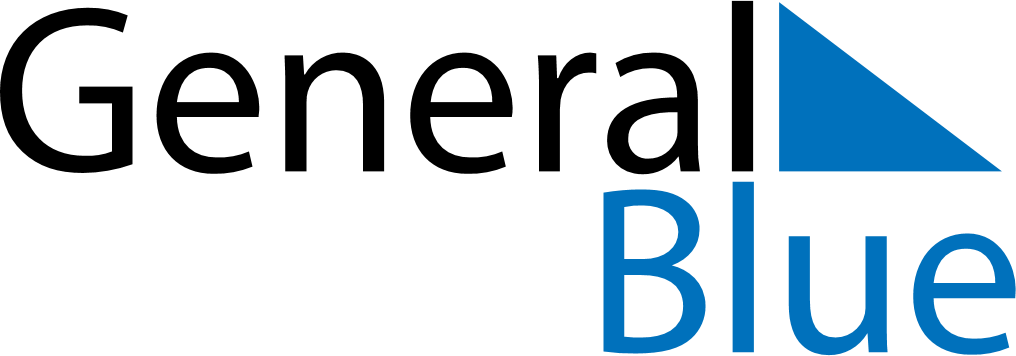 Weekly CalendarOctober 7, 2024 - October 13, 2024Weekly CalendarOctober 7, 2024 - October 13, 2024Weekly CalendarOctober 7, 2024 - October 13, 2024Weekly CalendarOctober 7, 2024 - October 13, 2024Weekly CalendarOctober 7, 2024 - October 13, 2024Weekly CalendarOctober 7, 2024 - October 13, 2024MONDAYOct 07TUESDAYOct 08TUESDAYOct 08WEDNESDAYOct 09THURSDAYOct 10FRIDAYOct 11SATURDAYOct 12SUNDAYOct 13